МОЛИТВЕННЫЙ ЛИСТОК ФОНДА ВАРНАВА ОКТЯБРЬ, 2019Иран – Христианка, отказавшаяся отрекаться от веры, начала отбывать тюремный срок в печально известной тюрьме "Эвин"Индия – По новому закону пасторам теперь может грозить до семи лет тюрьмыАлжир – Власти продолжают закрывать церкви, власти опечатали уже шестое зданиеКамерун – Исламисты напали на христиан в городе Гагалари, трем женщинам отрезали ушиДР Конго – Исламисты разграбили церковную клинику и похитили больше двухсот человекИ Я умолю Отца, и даст вам другого Утешителя, да пребудет с вами вовек, Духа истиныИоанна 14:16-17иран – христианка, отказавшаяся отрекаться от веры, начала отбывать тюремный срок в печально известной иранской тюрьме «эвин»31 августа Фатима Бахтери, приговоренная к году тюрьмы в Иране, начала отбывать вынесенный ей срок. За обычную христианскую деятельность, такую как проведение христианских собраний в своем доме, ее обвинили в антиправительственной “пропаганде”. Подобные обвинения в адрес христиане нередки в Иране.Сначала, в сентябре 2018 года, ее приговорили к одному году тюрьмы. А потом, во время первого апелляционного слушания в январе 2019 года, двое судей стали настаивать, чтобы она отреклась от своей веры и вернулась в ислам. Но Фатима отказалась отречься от Иисуса Христа как своего Господа и Спасителя.Позже, в мае 2019 года, ей сообщили, что ее апелляция была отклонена и что в августе начнется ее срок отбывания наказания в тюрьме Эвин в Тегеране, печально известной своими длительными допросами и жестоким обращением с заключенными.Кроме этого Фатиме запретили в течение двух лет участвовать в какой-либо общественной деятельности, то есть находиться в обществе, где присутствует больше двух человек, это наказание ждет ее по выходу из тюрьмы.Христиане Ирана все чаще стали оказываться в тюрьме за простое следование своей вере и за обычные христианские собрания.Вместе с ней на суде был другой христианин, тоже перешедший из ислама – Сахиб Фадайе, которого обвинили в “действиях против национальной безопасности” и приговорили к 18 месяцам тюрьмы. Сахиб, который тоже отказался отречься от христианской веры, уже отбывает 10-летний тюремный срок за христианскую деятельность.29 июля наказание в виде лишения свободы сроком на один год было вынесено еще одной христианке – 65-летней Рухсари Канбари, которую обвинили в “пропаганде против режима”. Прежде чем вынести ей обвинение, Рухсари отправили к исламскому лидеру для “наставления” и “возможности вернуться в ислам”. Она может подать апелляцию. Апелляционные слушания трех ассирийских христиан – пастора Виктора Бет Тамраза, его жены Шамирам и их сына Рамиэля, осужденных за “действия против национальной безопасности”, были перенесены на 3 сентября из-за неявки судьи.Благодарите Господа за мужество иранских христиан, которые словно невинные овечки среди волков. Молитесь о том, чтобы перед лицом гонений они были мудры, как змеи, и просты, как голуби (Матфея 10:16). Молитесь о Фатиме и Сахибе – иранских христианах, которых посадили в тюрьму за веру, - чтобы они твердо держались слова жизни и, все претерпев, могли возрадоваться в день Христов. Молитесь, чтобы Господь защитил их дух, разум и тело во время пребывания в тюрьме и чтобы вскоре они были освобождены и могли продолжить свое христианское служение. Молитесь о том, чтобы апелляции христиан, которые пытаются обжаловать свой тюремный приговор, были рассмотрены положительно.В началоиндия – по новому закону пасторам теперь может грозить до семи лет тюрьмыЗаконы Индии, запрещающие переход из одной религии в другую, часто используются против христиан – их ложно обвиняют в принуждении людей к христианству силой или в заманивании в церковь хитростью или обманом. В некоторых штатах Индии есть специальные законы, запрещающие подобные методы. 32 августа в штате Химачал-Прадеш на севере страны был принят новый закон, строго запрещающий подобную “незаконную деятельность по обращению людей”. Пасторам, обвиненным по этому закону, теперь грозит до семи лет тюрьмы.“Антиконверсионные законы – это инструмент притеснения беззащитных христиан”, - сказал индийский пастор Саджан Джорж, осудив принятие властями этого нового закона. Согласно новому постановлению о свободе вероисповедания в штате Химачал-Прадеш 2019 года, виновного ждет лишение свободы на срок от одного до пяти лет, и до семи лет – за попытку обращения женщин, детей и далитов (которых раньше называли “неприкасаемые”, это самый низкий уровень кастовой системы Индии).“Предыдущий закон [Акт о религиозной свободе 2006 г.] предусматривал максимум два года тюрьмы за нарушение правил. В новом законе присутствуют новые термины, которых не было в предыдущем, такие как принуждение, искажение фактов, введение в заблуждение, брак, преследование”, - сказал Джорж, президент Глобального совета индийских христиан.“Антиконверсионные законы являются источником дискриминации в отношении религиозных меньшинств. Они могут посеять семена недоверия и вражды в общинах, которые до этого жили мирно и спокойно, и быть использованы против самых слабых и незащищенных слоев общества, в особенности против далитов, женщин и детей”, - добавил он.Обвинители, как правило, извращают и переворачивают антиконверсионные законы, что приводит к массовым беспорядкам и нападениям на христиан и других религиозных меньшинств. В 2016 году разъяренная толпа радикалов напала на церковь, слепого пастора Балу Састе и его жену раздели и избили. Затем пастора и его жену арестовали, обвинив в “принуждении к христианству”. В конце концов, в мае 2019 года суд в Мадхья-Прадеш снял обвинения с них и с десяти других христиан.Воззовите в молитве к Господу, чтобы Он восстал и защитил дело Свое (Псалом 73:22), чтобы никто из служителей и приближенных не отвернулся от веры из страха перед гонениями и тюрьмой. Молитесь, чтобы ни один христиан в штате Химачал-Прадеш, не оказался в суде по обвинению в нарушении этого нового антиконверсионного закона. Молитесь о том, чтобы эта нарастающая волна нетерпимости к религиозным меньшинствам в Индии ослабила свой напор и сошла на нет. Молитесь о властях в Индии, чтобы они искали мира и стремились к нему (1 Петра 3:11).В началоалжир – власти продолжают закрывать церкви, опечатано уже шестое зданиеВласти Алжира упорствуют в своем намерении закрыть церкви по всей стране. В среднем каждые несколько месяцев зарывается одна церковь. Последний случай произошел 2 сентября, когда полиция опечатала Церковь Князя мира («Church of the Prince of Peace») в Беджае, до этого уже была попытка закрыть эту церковь.За несколько дней до этого, 28 августа, христиане помешали закрытию еще одной церкви, что в 135 километрах от столицы. Они вошли в здание и отказались выходить. Позже пасторы встретились с местными властями и оспорили закрытие церкви: на это не было постановления суда, а значит, закрытие незаконно. Власти пообещали пересмотреть дело, но с тех пор пасторы ничего не слышали. А 2 сентября неожиданно приехала полиция и опечатала здание.Таким образом, с начала 2018 года было закрыто уже по меньшей мере шесть церквей. Регулярные проверки начались в церквях в конце 2017 года, якобы под предлогом проверки пожарной безопасности, но помимо этого они требовали показать документы, разрешающие использовать здание под церковь, которое выдает специальный комитет. Однако несмотря на многочисленные запросы церквей, сообщается, что эта комиссия подобных разрешений не выдает.Пасторы призывают к тому, чтобы власти открыли церкви, и сообщают о том, что многие другие церкви тоже под угрозой закрытия.Молитесь о том, чтобы Господь смягчил сердца алжирских властей и они прекратили отправлять проверяющих в церкви. Молитесь о том, чтобы эти проверки не выявили никаких нарушений в церквях, чтобы это не стало предлогом для их закрытия. Молитесь о том, чтобы общины могли свободно проводить богослужения и поклоняться Господу. Да даст Господь сил христианам по всех Северной Африке, чтобы они ревностно проповедовали Слово Божье и были готовы нести евангелие в любое время (2 Тимофею 4:2).В началокамерун – экстремисты напали на христиан в городе Гагалари, трем женщинам отрезали уши 29 июля Гагалари – один из городов в округе Йягуа на севере Камеруна, недалеко от границы с Чадом – подвергся ночному нападению боевиков «Боко Харам». Пострадали как минимум три христианки. Исламисты выволокли их из дома куда-то на окраину города и отрезали им уши. В Гагалари проживают в основном христиане.После этого женщин отпустили, пригрозив им еще вернуться в этот город. Пострадавших христианок доставили в клинику, находящуюся в 300 километрах от города, где им была оказана медицинская помощь.Исламистская группировка «Боко Харам», которая действует в этом регионе, окружающем озеро Чад, постоянно совершает нападения на деревни на севере Камеруна, где проживают, в основном, христиане. Некоторые христианские деревни подвергаются неоднократным нападениям, а христиан похищают.Просите Господа благословить и утешить этих женщин, которых изувечили за имя Его. Да укроет Он их в тени крыл Своих, доколе не пройдут беды (Псалом 56:2). Молитесь о христианах, проживающих в северных регионах Камеруна, чтобы они в любой ситуации бежали за помощью к Богу, чтобы славили Его с надеждой и упованием на Его любовь и заботу. Молитесь и о том, чтобы исламисты, творящие такое насилие, были привлечены к ответственности, чтобы у них появилась возможность оставить свой злой путь и обрести прощение у ног Иисуса Христа, приняв Его как своего Спасителя. Молитесь о прекращении распространения экстремизма в Западной Африке, чтобы любовь победила зло и воцарился мир.В началоДР Конго – исламисты разграбили церковную клинику и похитили больше двухсот человекСвыше двухсот человек, включая женщин и детей, были похищены 23 августа исламистами во время нападения на Богу в Демократической республике Конго. Экстремисты также разграбили магазины и клинику при миссии.Рейд длился три часа. За это время боевики нейтрализовали правительственные войска. Исламистская вооруженная группировка ОДС (“Объединенные демократические силы”) действует в этом регионе уже больше двадцати лет, постоянно нападая на христиан.Глава местной епархии сказал: “Ситуация ужасна. Люди напуганы. Семьи потрясены и очень переживают о пропавших близких. ОДС никогда не нападали на Богу, поэтому народ в замешательстве и не знает, как расценивать сложившуюся ситуацию”.“Я обращаюсь ко всем людям доброй воли по всему миру с призывом побудить свое местное правительство оказать давление на власти ДР Конго в целях стабилизации ситуации в восточном Конго. Мы также просим христиан всего мира об усиленных молитвах”, - добавил он.Молитесь о тех, кто был похищен и находится сейчас в руках исламистских экстремистов в ДР Конго, чтобы Господь сохранил их от зла. Просите Господа облегчить их бремя, чтобы они знали, что Он слышит их плач и обязательно ответит им в соответствии со Своей мудрой и всеблагой волей. Пусть несмотря на все скорби эти христиане будут твердо уверены, что ничто не способно отлучить их от любви Божьей во Христе Иисусе Господе нашем (Римлянам 8:38-39).В начало				       barnabasfund.ru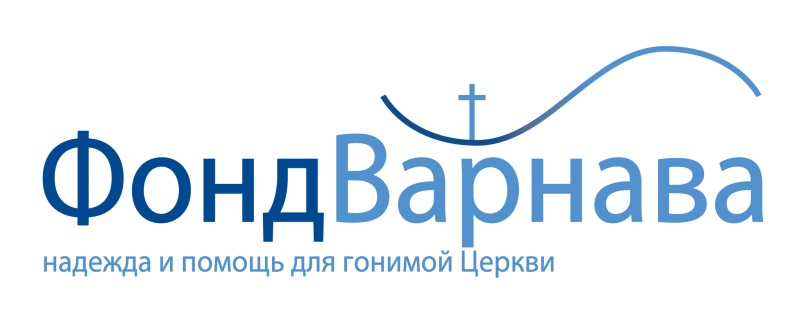 